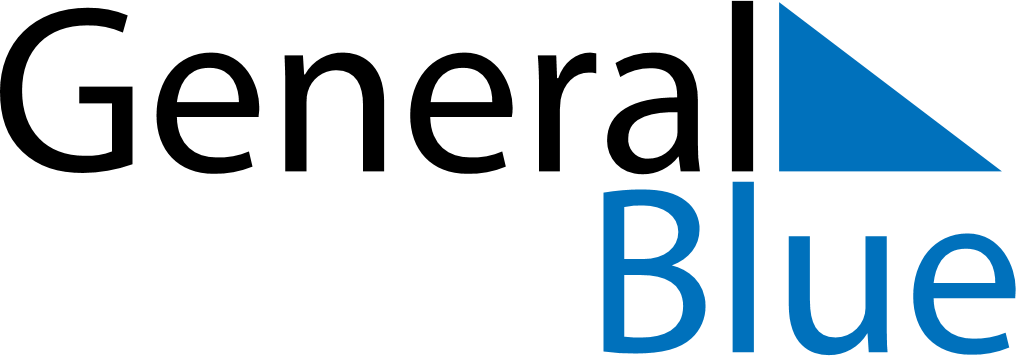 March 2025March 2025March 2025HungaryHungarySundayMondayTuesdayWednesdayThursdayFridaySaturday12345678International Women’s Day9101112131415National Day16171819202122232425262728293031